(TARZANA NEIGHBORHOOD COUNCILBOARD MEETING AGENDATuesday March 23, 2021 7:00 PMVIRTUAL TELEPHONIC MEETINGHow to Join the Virtual Telephonic Meeting By Telephone: Dial 1-669-900-6833, enter 952 9558 2252, and Press #9You may also call in using the following phone numbers:833-548-0282, 888-475-4499, 877-853-5257, 833-548-0276Online: Go to https://zoom.us/j/95295582252 or paste the address into the address bar on your browser and press EnterUsing the Zoom App: Join Meeting and enter ID: 952 9558 2252In conformity with the Governor’s Executive Order N-29-20 (MARCH 17, 2020) and due to concerns over COVID-19, the Tarzana Neighborhood Council meeting will be conducted entirely telephonically.Public Comment: Every person wishing to address the Board using a phone must call in using the information above to join the meeting. Instructions on how to sign up for public comment will be given to listeners at the start of the meeting. The public is requested to dial *9, when prompted by the presiding officer, to address the Board on any agenda item before the Board takes an action on an item. Comments from the public on agenda items will be heard only when the respective item is being considered. Speakers shall limit their comments to matters relevant to the item on the agenda. The Chair may rule that the speaker is out of order if the comments are not germane to the item under consideration. If multiple speaker cards are submitted on one agenda item, preference will be granted to members of the public who have not spoken previously during the meeting, either during public comment or on another agenda item. Public comment will be limited to 2 minutes unless adjusted by the presiding officerGeneral Public Comment: Comments from the public on other matters not appearing on the agenda that are within the Board’s jurisdiction will be heard during the General Public Comment period. Please note that under the Brown Act, the Board is prevented from acting on a matter that you bring to its attention during the General Public Comment period; however, the issue raised by a member of the public may become the subject of a future Board meeting. Public comment may be limited to two minutes per speaker, unless adjusted by the presiding officer of the BoardThe American With Disability Act: As a covered entity under Title II of the Americans with Disabilities Act, the City of Los Angeles does not discriminate on the basis of disability and upon request, will provide reasonable accommodation to ensure equal access to its programs, services, and activities.  Sign language interpreters, assistive listening devices, or other auxiliary aids and/or services may be provided upon request.  To ensure availability of services, please make your request at least 72 hours prior to the meeting you wish to attend by contacting the Department of Neighborhood Empowerment by email: NCSupport@lacity.org. 1.      Call to Order, Roll Call, Welcoming Remarks 2.      Remarks by representatives of public officials (15 min)3.   	Public Comments – Comments from the public on non-agenda items within the Board’s subject matter jurisdiction.  Public comments are limited to two minutes per speaker4.		Budget Advocate/Representative Report (3 min)5.	Executive Secretary’s Attendance Report6.   	Discussion and motion - Approval of minutes of February 23, 2021 meeting.  Committee and other Reports (General committee reports will be limited to 3 minutes) BudgetLand Use OutreachEventsTransportationPublic SafetyRules Government ActionAnimal WelfareBeautificationHomelessnessDWP MOU ReportVANC ReportCOVID-19 Ad Hoc Election Committee Ad Hoc7.       Discussion and motion: Approval of February 2021 expenditures for submission to City Clerk (MER) 8.	Discussion and motion: Approval of Financial Statements as of February 28, 20219.     Discussion and possible motion: Resolved: The TNC Board adopts the recommendation from the 			Budget Committee to approve an NPG request from Hope of the Valley Rescue 					Mission for $5,000 to purchase bedding materials and supplies for their Tiny Home Village in 			Tarzana. To be classified as NPG Hope of the Valley. Funds to come from Unallocated.10.		Discussion and motion: Resolved: Based on approval of the above agenda items the TNC Board approves a revised budget for the fiscal year July 1, 2020 -June 30, 2021 to include those items. The Board further approves all necessary forms and paperwork required to update the budget and directs the Treasurer and/or President to prepare such and to submit it to the City Clerk’s Funding Division11.		Discussion and motion: Resolved: The TNC Board adopts the recommendation from the Transportation Committee12.	Discussion and motion: Resolved: Resolved: The TNC Board approves the Executive Committee’s   	recommendation ratify the changes to the TNC bylaws to conform to recent city council action 	regarding voting age, board member age and stakeholder definition. (5 min)13.		Discussion and motion: Resolved: The TNC Board approves reconsideration of item 20 from the February 23, 2021 agenda: Should the TNC schedule a candidate’s night prior to April 5, 2021. 14.	Discussion and motion: Resolved: The TNC Board approves the Executive Committee’s 	recommendation to file a CIS in support of CF-21-0041 citing AB 2553 which allows local agencies to 	construct shelters as long as they meet the guidelines of Appendix 0 of the CBC (California Building 	Code) which would expedite and reduce the cost of building temporary shelters for homeless persons .15.		Discussion and motion: Resolved: The TNC Board approves the Executive Committee’s recommendation to file a CIS in support of CF-20-1376 which direct the City Attorney to draft legislation that would repeal and replace LA Municipal Code Section 41.18 which would allow the City Council, by resolution to ban camping and other activities in certain areas and within 500 feet of homeless shelters. 16.        Board Business - Comment from Board members on subject matters within the Board’s jurisdiction.a. Comment on Board members own activities/brief announcements. b. Brief response to statements made or questions posed by persons exercising their general public    comment rights. c. Introduce new issues for consideration by the Board at its next meeting and to request they be considered for the next Board agenda. (10 min)17.     AdjournmentFor more information about the Tarzana Neighborhood Council visit our web site at www.tarzananc.orgIn compliance with Government Code section 54957.5, non-exempt writings that are distributed to a majority or all of the board in advance of a meeting, may be viewed at our website by clicking on the following link: http://www.tarzananc.org/board-meetings.php, or at the scheduled meeting. In addition, if you would like a copy of any record related to an item on the agenda, please contact us at tnc@tarzananc.org.Any materials that may be distributed to a majority of the Board less than 72 hours prior to the above scheduled meeting are available for review by the public at 19040 Vanowen Street, Reseda, CA 91335 or on our website at tnc@tarzananc.org   Process for Reconsideration – Reconsideration of Board actions shall be in accordance with the Tarzana Neighborhood Council bylaws.CITY OF LOS ANGELESTARZANA  NEIGHBORHOOD COUNCIL P.O. Box 571016Tarzana, CA 91357tnc@tarzananc.orgwww.tarzananc.org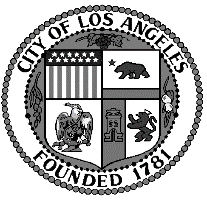 TARZANA  NEIGHBORHOOD COUNCIL P.O. Box 571016Tarzana, CA 91357tnc@tarzananc.orgwww.tarzananc.org